Sak 3 Årsmelding 2022 - Bergen SVPresenteres på Bergen SV sitt årsmøte, 28. januar 2023.Generell kommentar2022 har vært preget av både nylig løftede koronarestriksjoner og organisatorisk omlegging til en bydelslagmodell. Lokallaget har opprettet bydelslag i Arna, Sydneshalvøen, Nordnes, Åsane, Fyllingsdalen, Laksevåg, Danmarksplass, og Sandviken, Skuteviken, Stølen og Fjellsiden. Det er også gjennomført en rekke møter i forbindelse med programarbeid og lesesirkel, samt enkelte andre møter.Ved overgangen til 2022 hadde vi 1207 medlemmer. Per 2021 hadde vi til sammenligning 1216 medlemmer, og i 2020 hadde vi 1085 medlemmer.Et viktig arbeid for lokallaget har vært prosessen frem mot å vedta valgprogram for 2023-2027. Det har i den forbindelse vært flere diskusjons- og innspillsmøter, samt mange innspillsrunder. Det er også blitt gjennomført et omfattende studiearbeid om sikkerhetspolitikk med mange møter om en rekke ulike sikkerhetspolitiske tema bredt forstått.Organisatorisk har satsningen vært å opprette bydelslag. Dette har krevd mye av styrets kapasitet, men har blitt forenklet av mange lokale initiativ. Aktivitetsnivået i bydelslagene oppleves som et godt grunnlag for å få mer av medlemsaktiviteten nærmere det enkelte medlem også i fremtiden.Styrets arbeidStyret har i perioden bestått av:Arbeidsutvalget:Leder: Audun SyltevikPolitisk Nestleder: Ayla TessemOrganisatorisk Nestleder: Aslak OwrenKasserer: Silje HøgelidStyremedlemmer:Steinar SandstadSalman ChaudhryRannveig JordalenTuva Normanseth/Thomas Helland-Hansen (representant fra Bergen Sosialistiske Studenter)Mari Chamberlain / Simran Sophia Skulberg de Souza(representant for Bergen Sosialistisk Ungdom)Mikkel Grüner (representant for Bystyregruppen)Varamedlemmer:Benedict Ernest PetersKari PetersenLena GrønningsæterJohn-Helge MyntevikAnsatte:I perioden har Augusta Moen Opsahl vært ansatt som sekretær i lokallaget fra januar til april, og Sigrid Sandal som organisasjonskonsulent fra og med august. Det har blitt avholdt 12 styremøter denne perioden, samt 2 strategisamlinger med bystyregruppen.Styremøter i perioden:03. februar 202217. februar 202217. mars 202228. april 202226. mai 202209. juni 202218. august 08. september (utvidet styremøte)13. oktober 10. november01. desember12. januar Politiske hovedprioriteringerBergen SVs mål er å være en drivkraft i utviklingen av SVs politikk, være synlige i mediebildet og sette dagsorden sammen med bystyregruppen.På lokallagets årsmøte 2022 ble det vedtatt en rekke uttalelser som vi har sendt videre til fylkeslagets årsmøte, eller tatt videre til medieoppslag og skoleringer.Arbeid og velferdVi har hatt to samarbeidsmøter med LO gjennom perioden. Fagligpolitisk utvalg i Bergen SV har arbeidet sammen med fagligpolitisk utvalg i Vestland SV for å forsterke vår felles faglige politikk. Der har det blitt vedtatt støtteerklæringer til viktige streiker i perioden.Klima og miljøDet ble gjennomført en rekke aksjoner i forbindelse med verdens miljødag 5.juni i regi av bydelslagene.FeminismeVi har deltatt aktivt i forberedelsene og gjennomføringen av 8.mars i Bergen, og arrangert et møte om “kvinner i aktiv rus” under kvinnefestivalen. Vi deltok også i pride-paraden og hadde stand i pride-park i juni. Det ble også arrangert en egen workshop for «skeive saker» til valgprogrammet.AntirasismeVi har deltatt i markeringer av Obiora og Yamanedagen, samt vært del i arrangementer til støtte for La Sabrin få bli.Internasjonal solidaritetI perioden har krigen i Ukraina ledet til at en del av det politiske arbeidet er blitt rettet inn mot dette. Vi har arranger et eget møte vedrørende debatten om våpenstøtte til Ukraina, og også arrangert en studiesirkel om sikkerhetspolitiske spørsmål med det formal å løfte disse diskusjonene i lokallaget.Vi har også støttet opp om Palestinakomiteens markeringer og arbeid.  Organisatoriske hovedprioriteringer:Det viktigste organisatoriske arbeidet i perioden har vært opprettelsen av bydelslag og med det omlegging til en ny organisasjonsstruktur. Bydelslag er blitt opprettet i Arna, Sydneshalvøyen, Nordnes, Åsane, Fyllingsdalen, Laksevåg, Danmarksplass, og Sandviken, Skuteviken, Stølen og Fjellsiden. Bydelslagene har selv gjennomført en rekke møter for sine medlemmer, og blitt aktive deltakere i å fremme og drive politisk arbeid i organisasjonen.Det er blitt gjennomført enkelte møter med representanter for bydelslagene, samt utvidede styremøter for å sikre bredere diskusjon og behandling av viktige saker for lokallaget. Det vil være viktig for organisasjonen å opprette bydelslag i de resterende bydelene, samt forsterke koblingene mellom styret og bydelslagene, og mellom bydelslagene selv i det kommende året.Det er blitt gjennomført et omfattende programarbeid med flere tematiske innspillsmøter og innspillsrunder. Programkomiteen har stått for den praktiske gjennomføringen av disse møtene. Dette har vært gjort med den hensikt å sørge for en bred prosess rundt utformingen av politkken vi nå i 2023 skal gå til valg på.Det ble gjennomført ringedugnad for å ringe medlemmer som ikke har betalt kontingent, og alle er blitt kontaktet enten via telefon eller SMS.Bergen SV har holdt kontakt med medlemmene gjennom medlemsbrev og sosiale medier.Samarbeid med andre organisasjoner og organisasjonsledd:Representant fra Bergen Sosialistisk Ungdom, SVs bystyregruppe og studentlaget Høyden SV møter som fast medlem med fulle rettigheter på styremøter i Bergen SV. Lokallagsleder møter i gruppemøtene til bystyret. Vi har også deltatt på fylkeslagets nominasjonsmøte i Sogndal høsten 2023.Vi har oppfordret medlemmer til å delta på arrangementer i regi av organisasjoner vi samarbeider med og sympatiserer med via sosiale medier og nyhetsbrevet vårt. Vi har samarbeidsmøter med LO. Vi har også tatt sikte på å være tydelig tilstede på markeringer og demonstrasjoner i Bergen og har derfor stilt med appellanter på en rekke arrangementer i regi av andre organisasjoner og grupper, samt deltatt som medarrangør og vært tydelig til stede som parti.Møter og aktiviteter i regi av Bergen SV:05. mars		– 	Åpent møte: Kvinner i rus02. april 		– 	Medlemsmøte om bybanen01. mai		– 	Lunsj og tog09. mai		– 	Åpent møte: Lønn som fortjent11. juni		– 	Deltakelse i Pride paraden25. august 		– 	Studiesirkel om sikkerhetspolitikk31. august 		– 	Medlemsmøte om oppvekstpolitikk07. september 	–   	Studiesirkel om sikkerhetspolitikk13. september 	– 	Åpen dag på kontoret14. september 	– 	Debattmøte om SVs prinsipprogram14. september 	– 	Ny-i -SV-møte21. september 	– 	Studiesirkel om sikkerhetspolitikk30. september 	–  	Medlemsmøte om valgprogrammet04. oktober 		– 	Workshop om valgprogram: skeive saker06. oktober 		– 	Studiesirkel om sikkerhetspolitikk11. oktober 		–	Åpen dag på kontoret20. oktober 		– 	Studiesirkel om sikkerhetspolitikk02. november 	–	Studiesirkel om sikkerhetspolitikk26. november 	–	Valgprogrammøte30. november 	–	Studiesirkel om sikkerhetspolitikk13. desember 	–	Åpen dag på kontoretØvrige tillitsvalgte og årsmøtevalgte funksjoner:Revisorer:Lillian Blom Johanne VaaglandValgkomité for Bergen SV sitt styre: Tina Åsgård (leder) Sara Bell Ole Helge Gundersen Emma Gyllander (trakk seg før innstilling ble fremlagt)Bergen Sosialistisk Ungdom velger egen representant.Nominasjonskomité for kommunevalglisten i 2023: Oddny Irene Miljeteig (leder) Shayan HusseinLena Grønningsæter John-Helge Høgli Myntevik Bergen Sosialistisk Ungdom velger egen representant. Programkomité for valgprogrammet 2023 - 2027: Tina Åsgård (leder) Mikkel GrünerAugusta Moen OpsahlGina Barstad Steinar Sandstad Torbjørn Svendsen Bergen Sosialistisk Ungdom velger egen representant.Representasjon i andre SV-organer:Fylkesstyret:Sara BellLinda GangstøeKerim NisanciogluMarthe HammerSteinar NørstebøSentralstyret:Audun Lysbakken (leder)Gina Barstad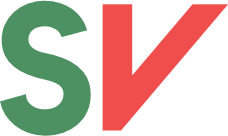 Nettverk i Vestland SV:Steinar Nørstebø		–	Fagleg utval (leiar)Jens Revold			–	Miljøpolitisk utval (leiar)Diane Berbain		–	Internasjonalt utval (leiar)Nettverk i SV sentralt:Marianne Sæhle		–	Faglig utvalg (medlem)Sara Bell			–	Faglig utvalg (medlem)Steinar Nørstebø		–	Faglig utvalg (medlem)Jarle Brattespe		– 	Miljøpolitisk utvalg (leder)Ragnhild Freng Dale 	–	Miljøpolitisk utvalg (medlem)Camilla Ahamath		–	Inkluderingspolitisk utvalg (leder)Rebecca Staurseth		–	Inkluderingspolitisk utvalg (medlem)Aslak Owren 		–	Samepolitisk råd (varamedlem)Ragnhild Freng Dale	–	Samepolitisk råd (varamedlem)